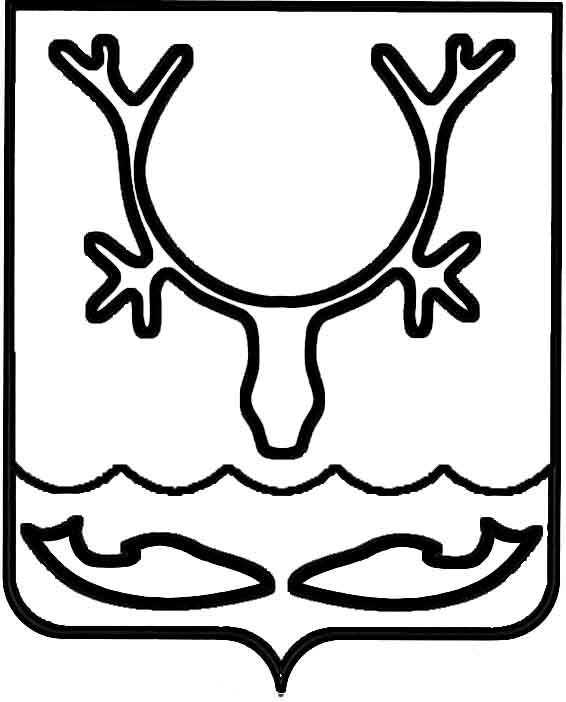 СОВЕТ городского округа "Город НАРЬЯН-МАР"48-я сессия IV созыва_____________________________________ решениеВ соответствии с Федеральным законом от 06.10.2003 № 131-ФЗ "Об общих принципах организации местного самоуправления в Российской Федерации", Уставом муниципального образования "Городской округ "Город Нарьян-Мар",  решением Совета городского округа "Город Нарьян-Мар" от 29.03.2018 № 501-р "Об утверждении Положения "О территориальном общественном самоуправлении в муниципальном образовании "Городской округ "Город Нарьян-Мар", на основании обращения уполномоченного представителя Протопоповой Л.Г.  Совет городского округа "Город Нарьян-Мар" РЕШИЛ:1. Установить границы для осуществления территориального общественного самоуправления "Центральный" в границах земельного участка с кадастровым номером 83:00:050005:928, площадью 2746+/-18 м2, имеющего местоположение: Российская Федерация, Ненецкий автономный округ, г. Нарьян-Мар, ул. Первомайская, д 34. 2. Настоящее решение вступает в силу после его официального опубликования.Председатель Совета городского округа "Город Нарьян-Мар"                                                                              Ю.И. Суськийг. Нарьян-Мар22 декабря 2022 года№ 407-рОб установлении границ для осуществления территориального общественного самоуправления "Центральный" 